POJISTNÁ SMLOUVA Č. 2036600711 POJIŠTĚNÍ PŘEDMĚTŮ UMĚLECKÉ A SBĚRATELSKÉ HODNOTY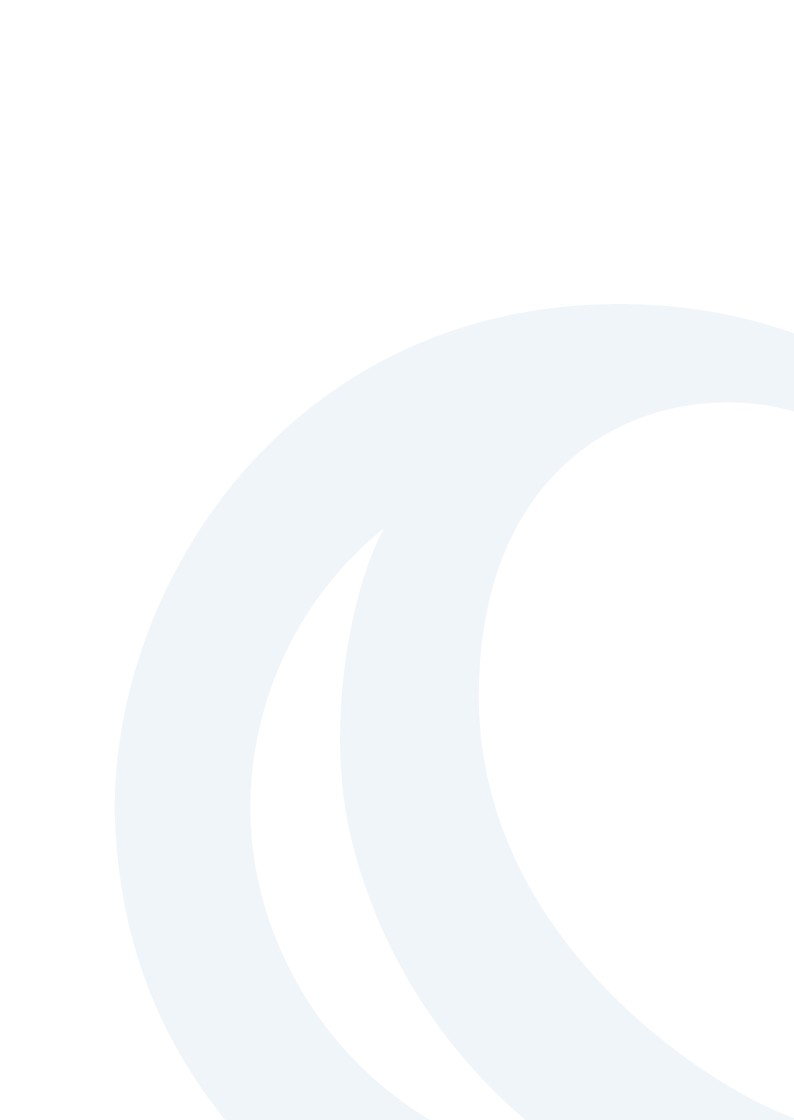 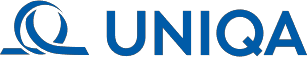 Dodatek č. 001UNIQA pojišťovna, a.s.se sídlem Evropská 810/136, 160 00 Praha 6IČO: 492 40 480zapsaná v obchodním rejstříku vedeném u Městského soudu v Praze pod sp. zn. B 2012(dále jen "pojistitel")aUměleckoprůmyslové museum v Prazese sídlem Praha, Josefov, 17. listopadu 2/2, PSČ 11000 IČO: 000 23 442(dále “pojistník”)uzavírají prostřednictvím pojišťovacího zprostředkovatele MARSH s.r.o. tento dodatek č. 001 ve prospěch pojištěného / oprávněné osoby: Vlastníci předmětů pojištění.UNIQA linka +420 488 125 125	e-mail: info@uniqa.cz	www.uniqa.czUNIQA pojišťovna, a.s., se sídlem Evropská 810/136, 160 00 Praha 6, Česká republika, IČO: 492 40 480, společnost je zapsána v obchodním rejstříku vedeném Městským soudem v Praze, oddíl B, vložka 2012Pojistná smlouva č. 2036600711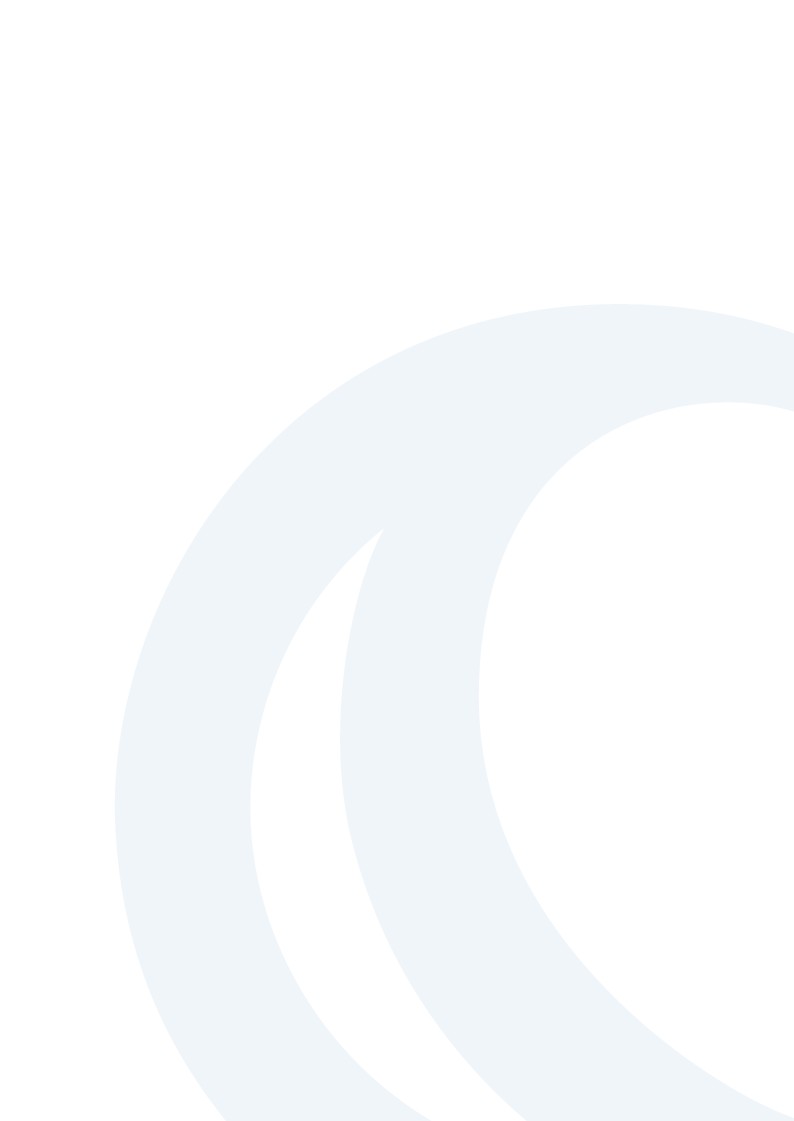 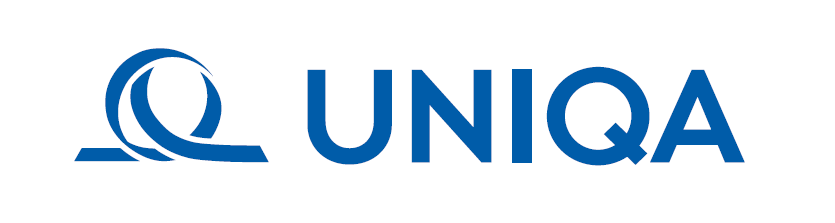 Dodatek č. 001I   S účinností ode dne 01.02.2024 se pojistná smlouva upravuje následovně:Předmět pojištěníPojištění se sjednává za účelem pojištění pro výstavu exponátů „Dětem na míru. Autorská tvorba pro děti v socialistickém Československu“ konanou v době 28.11.2023 – 02.06.2024 v budově Slovenského národného múzea, Vajanského nábrežie 2, P. O. BOX 13; 810 06, Bratislava 16, Slovenská republika.Předměty pojištění budou zapůjčeny na základě Smlouvy o výpůjčce, uzavřené mezi pojištěnými a pojistníkem.3.5	Přeprava exponátů  zpět  z  místa pobytu do Uměleckoprůmyslového muzea  v  Praze, 17. listopadu 2, 11000 Praha 1 bude provedena nejpozději dne 16.06.2024.6      PojistnéJednorázové pojistné (doplatek):	3.646,- KčVypočtené pojistné se stanoví na základě pojistné hodnoty zásilky jako jednorázové a je splatné ihned dle příkazu k úhradě vystaveného pojistitelem.II	Ostatní ujednání pojistné smlouvy zůstávají nezměněna. Zpracovala: Ing. Hana VelichováZískatel: 70013313 – MARSH s.r.o.Dodatek k pojistné smlouvě obsahuje 3 listy a je na základě dohody smluvních stran vyhotoven v elektronické podobě ve formátu PDF, přičemž původ a integrita elektronického vyhotovení tohoto dodatku, jakož i totožnost jednajících osob, jsou zaručeny elektronickými podpisy smluvních stran, resp. osob oprávněných za smluvní stranu tuto smlouvu uzavřít. Každá ze smluvních stran obdrží originál dodatku pojistné smlouvy v elektronické podobě. Veškeré změny a doplňky pojistné smlouvy lze činit pouze formou písemných číslovaných dodatků, a to v elektronické podobě ve formátu PDF, který bude opatřen elektronickými podpisy smluvních stran, resp. osob oprávněných za smluvní stranu dodatek uzavřít.Za UNIQA pojišťovnu, a. s. v Praze, dne (viz elektronický podpis):UNIQA linka +420 488 125 125	e-mail: info@uniqa.cz	www.uniqa.czUNIQA pojišťovna, a.s., se sídlem Evropská 810/136, 160 00 Praha 6, Česká republika, IČO: 492 40 480, společnost je zapsána v obchodním rejstříku vedeném Městským soudem v Praze, oddíl B, vložka 2012strana 2Pojistná smlouva č. 2036600711Dodatek č. 001Potvrzuji, že jsem byl seznámen s podmínkami pojištění UNIQA pojišťovny, a. s., a souhlasím se zněním tohoto dodatku č. 001 k pojistné smlouvě.Za pojistníka, v Praze,dne (viz elektronický podpis):.................................................................podpis pojistníkaUNIQA linka +420 488 125 125	e-mail: info@uniqa.cz	www.uniqa.czUNIQA pojišťovna, a.s., se sídlem Evropská 810/136, 160 00 Praha 6, Česká republika, IČO: 492 40 480, společnost je zapsána v obchodním rejstříku vedeném Městským soudem v Praze, oddíl B, vložka 2012strana 3